GCSE GeographyThis course aims to provide an innovative curriculum encompassing relevant and modern Geography fit for the 21st century. This course enables candidates to appreciate the importance of Geography for understanding the world around them. It supports the geographical concepts and encourages students to think geographically. It also attempts to draw upon content that is up to date and relevant, such as uneven development, sustainability and globalisation. The course will seek to develop candidates’ geographical skills such as map work, enquiry and analysis through fieldwork, research and use of new technologies such as GIS (Geographical Information Systems). 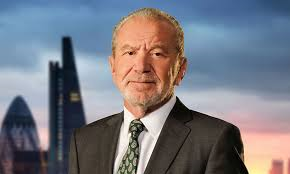 Geography prepares for the world of work –  geographers, with their skills of analysis  are highly employable!” Sir Alan Sugar 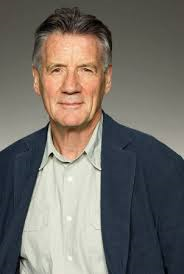                        “Geography is not only up-to-date and relevant, it is                            one of the most exciting, adventurous and valuable subjects                                  to study today. So many of the world's current problems                                     boil down to geography, and need the geographers of the                                     future to help us understand them.“                                  Michael Palin KThe topics studied includeThe Living World: Eco-systems, Tropical Rainforests and Hot deserts The Challenge of Natural Hazards: Tectonic and Weather hazards; Climate Change. Physical Landscapes in the UK: This unit will focus on River and Glacial landscapes. Urban Issues and Challenges: Looking at two case studies to investigate the global urban patterns of urban change The Changing Economic World: Exploring the global variations in economic development and quality of life. The Challenge of Resource Management: Students will consider the global inequalities in the supply and consumption of resources. Students will be required to participate in two fieldwork excursions through this course